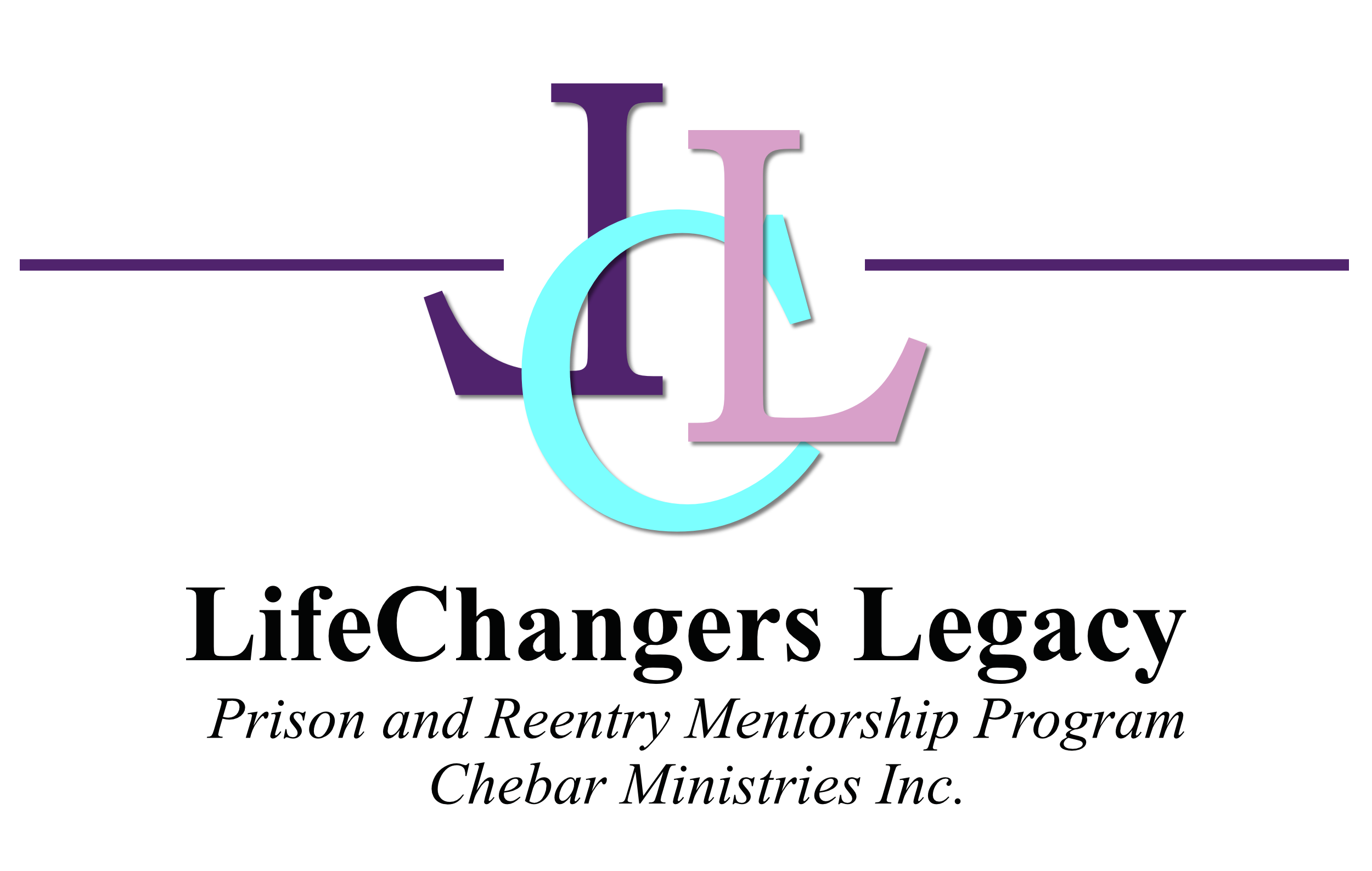       By Faith©Daily Out LoudBy Faith, I believe, we (names here______________________________) receive all this to be manifested into our natural realms today, because IT IS WRITTEN and because we are joint-heirs with Jesus Christ, He is our Lord and Savior.Isaiah 55:11- “So shall My Word be that goes forth out of My mouth it shall not return to Me void, but it shall accomplish that which I please, and it shall prosper in the thing I sent it.” Psalms 103:20-  “Bless the Lord, all His angels of great strength, who do His Word, obedient to His command.”Ezekiel 36:26- “ I will give you a new heart and put a new spirit within you (names of those your praying for here), I will remove your heart of stone and give you a heart of flesh, :27 I will place My Spirit within you (names) and cause you to follow My statutes and carefully observe My ordinances. :28  Then you will live in the land that I gave your fathers; you will be My people and I will be you God. :29 I will save you from all your uncleanness. I will summon the grain and make it plentiful”, and not bring famine on you. :37 This is what the Lord God says: I will respond to the house of Israel and do this for them.”Daniel 11:32-“The people (names) who know their God shall be strong, and carry out great exploits.”Psalms 63:1-2 -O’God,  You are my God; early will I seek You; my soul thirst for You; my flesh longs for You in a dry and thirsty land where there is no water. So I have looked for You in the sanctuary, to see Your power and Your glory.Proverbs 4:20-22 -“My son (daughter), give attention to My Words: incline your ear to my sayings. :21-Do not let them depart from your eyes; keep them in the midst of your heart; :22-For they are life to those (names) who find them, and health to all their flesh. :23-Keep your heart with all diligence, for out of it spring the issues of life.” In Jesus Name. A-Men.Breathe on me, breath of God			Breathe on me, breath of God	Fill me with life anew				Till I am wholly ThineThat I may love what Thou dost love	            Until this earthly part of me And do what Thou wouldst do. 		            Glows with Thy fire divine. Breathe on me, breath of God			Until my heart is pure				In Jesus Name,Until with Thee I have one will 			Thank You Father God!To do and to endure.Tell Him that you want nothing less than all of Him and ask Him to take all of you. You are praying an irresistible prayer and it will bring undeniable results.Ephesians 3:6 - That the gentiles should be fellow-heirs, and of the same body and partakers of His promise in Christ by the gospel. :14 For this cause I bow mu knees unto the Father of our Lord Jesus Christ, :15 Of whom the whole family in heaven and earth is named. :16 that He would grant you (names) according to the riches of his glory, to be strengthened with might by His Spirit in the inner man (your name here.) :17 that Christ may dwell in your hearts by faith; that you, being rooted and grounded in love…Romans 8:26 - In the same way the Spirit also joins to help in our weakness, because we do not know what to pray for as we should, but the Spirit Himself intercedes for us with unspoken groanings. :27 And He who searches the hearts knows the Spirit’s mindset because He intercedes for the saints according to the will of God.Romans 4:20 - No unbelief or distrust made him waiver (doubtingly question) concerning the promise of God, but he (your name here) grew strong and was empowered by faith as he gave praise and glory to God, fully satisfied and assured that God was able and mighty to keep His Word and to do what He had promised.I do believe I receive all of these TO BE manifested into my natural realm today and forevermore, in Jesus Name!“I See ME Free” _ “I AM Free”©LifeChangers Legacy, Chebar Ministries                 5665 Atlanta Hwy Ste. 103-217Alpharetta, GA 30004Info@LifeChangersLegacy.org678-768-1978